Långared (P)  C:1 (1705-1778) Bild: 9 Sida: 9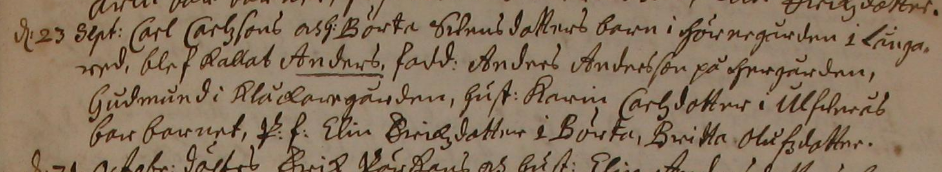 Sida 27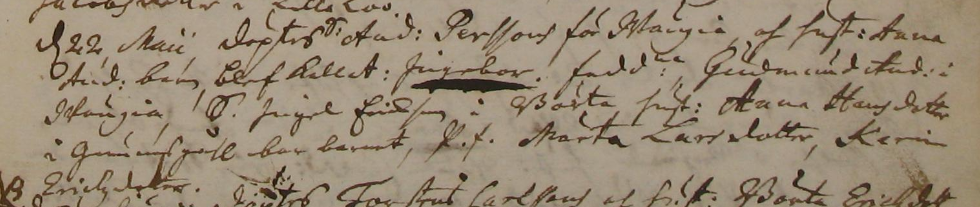 Sida 98Sida 100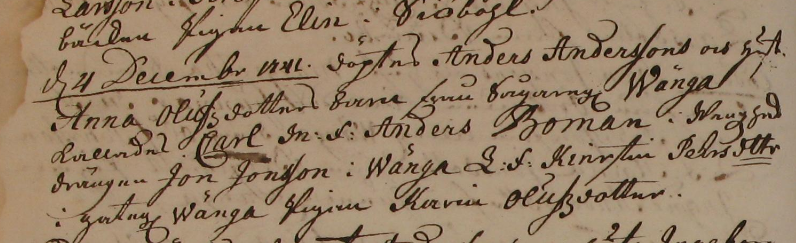 